HADMEDICA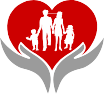 03-044 Warszawa,  ul. Płochocińska 111,  tel: 22 452 40 55,  email: recepcja@hadmedica.plUpoważnienie na samodzielne wizyty lekarskie dziecka od 16 r.żJa ……………………………………………………..nr PESEL  ………………………………………legitymująca/y się:  dowodem osobistym/ innym dokumentem tożsamościseria: …………… nr: …………………… jako opiekun prawny: ……………………………………………………………………………………………………nr PESEL  ……………………………………………..wyrażam zgodę na samodzielne wizyty lekarskie mojego dziecka w Przychodni Lekarskiej HADMEDICA					………………………………………………		( Data i czytelny podpis rodzica )